Сумська міська радаVII СКЛИКАННЯ_____СЕСІЯРІШЕННЯ	Враховуючи рішення Сумської міської ради від 27.09.2017 року №2503-МР «Про депутатський запит депутата Сумської міської ради Гризодуба Г.П. щодо збільшення кількості рухомого складу комунального транспорту (тролейбусів) на маршрутах № 3 і № 4 та заслуховування на сесії Сумської міської ради звіту начальника відділу транспорту, зв'язку та телекомунікаційних послуг Яковенка С.В. про роботу комунального транспорту в місті за підсумками  9 місяців 2017 року»,  керуючись  статтею  25 Закону України «Про місцеве самоврядування в Україні», Сумська міська радаВИРІШИЛА:Звіт начальника відділу транспорту, зв'язку та телекомунікаційних послуг Яковенка С.В. про роботу комунального транспорту в місті за підсумками  9 місяців 2017 року прийняти до відома (додається).Сумський міський голова					                 О.М. ЛисенкоВиконавець: Яковенко С.В.__________Ініціатор розгляду питання - Сумський міський  голова Лисенко О.М.Проект рішення підготовлено -  відділом  транспорту, зв’язку та телекомунікаційних послуг Сумської міської радиДоповідач: Яковенко С.В.                          Додатокдо  рішення  Сумської міської ради     «Про звіт начальника відділу       транспорту, зв'язку та телекомунікаційних послуг          Сумської міської ради         Яковенко С.В.»                                                           Звіт  начальника відділу транспорту, зв'язку та телекомунікаційних послуг Яковенка С.В. про роботу комунального транспорту в місті за підсумками 9 місяців 2017 рокуМіський комунальний транспорт забезпечує перевезення в першу чергу малозабезпечених, соціально незахищених верств населення, так як практично в місті перевезення всіх пільгових категорій громадян виконуються комунальним підприємством Сумської міської ради „Електроавтотранс”. 	Підприємство виконує перевезення як платних так і пільгових категорій населення електротранспортом на 15 маршрутах міста та на 5-х автобусних маршрутах.На 01.10.2017 р. на балансі підприємства знаходиться 72 одиниці пасажирських тролейбусів, середній вік яких складає 17 років, при нормативному терміні експлуатації 10 років, (37 тролейбусів  мають вік від 15 до 30 років) та 23 пасажирських автобуси.   Комунальним транспортом за січень-вересень 2017 року перевезено:          -    електротранспортом -  14670,6 тис. чол., що становить 101,0% до відповідного періоду минулого року (платних – 4431,8 тис. чол., пільгових - 10238,8 тис. чол.);-      автобусами - 3493,9 тис. чол.,  що становить 145,3% до відповідного періоду минулого року (платних – 1058,8 тис. чол., пільгових – 12435,1 тис. чол.).Доходи від перевезення платних пасажирів     за 9 місяців поточного року склали:в електротранспорті – 8475,7 тис. грн., що становить 146,1% до відповідного періоду минулого року ;в автотранспорті – 3172,7 тис. грн., що становить 148,2% до відповідного періоду минулого року. У порівнянні з минулорічним періодом на 1,9 % збільшився середньодобовий випуск тролейбусів  на лінію (до 37,6 шт.), автобусів               на  21,9 %  (до 14 шт). За 9 місяців 2017 року для  КП СМР «Електроавтотранс»  за кошти міського бюджету було придбано  4 тролейбуси білоруського виробництва  та 2 автобуси  середньої місткості.  Щоб покращити якість перевезення пасажирів електротранспортом на підприємстві відновлена програма капітальних ремонтів тролейбусів.  			 За 9 місяців цього року було виконано шість середніх ремонтів тролейбусів, здійснено капітальний ремонт тролейбуса №236 та проводиться капітальний ремонт тролейбуса №234, згідно передбачених міським бюджетом коштів.Для швидкого реагування по відновленню обриву контактної мережі відремонтовано  два спеціальні контактні автомобілі.В 2017 році випущено першу групу водіїв тролейбусів, 9 з яких працюють водіями на підприємстві. На даний час кількість працюючих водіїв тролейбусів – 93 чол., водіїв автобусів – 52 чол.Для забезпечення безперебійної стабільної роботи та покращення фінансового стану за січень-вересень 2017 року здійснювалась фінансова підтримка КП СМР «Електроавтотранс» з міського бюджету у сумі 2578,5 тис. грн. (погашення заборгованості за електроенергію).За січень-вересень поточного року відшкодування вартості пільгових перевезень у міському комунальному транспорті здійснювалось за рахунок коштів міського бюджету, що  складає 96%,  згідно обсягу виконаних робіт,  було профінансовано:в електротранспорті - 18681,5 тис. грн.;в автобусах -   7393,6 тис. грн. За результатами коригування схеми міських автобусних маршрутів загального користування  планується  ввести  три  комунальних маршрути:     № 58А «Баси – Тополянська», № 64 «Добровільна – Добровільна», № 65 «Героїв Крут – Автовокзал».  Проблемні питання:повільні темпи оновлення рухомого складу транспорту комунальної форми власності;невиконання графіків руху по причині непередбачених з’їздів транспорту з лінії,   внаслідок  застарілого парку тролейбусів;  недостатній рівень   якості міських пасажирських перевезень;реконструкція контактної мережі;будівництво двох розворотних кілець в центрі міста;недостатня кількість водіїв тролейбусів та кондукторів.  В сучасних умовах пріоритетними напрямками розвитку міського комунального транспорту  є:    1. Оновлення рухомого складу комунального електричного та  автотранспорту шляхом: - формування раціональної структури парку рухомого складу з  урахуванням   потужності, пасажиромісткості, спеціалізації пасажирських автотранспортних засобів; - пріоритетного оновлення рухомого складу, призначеного  для здійснення  соціально значущих пасажирських перевезень (пільгових категорій громадян, осіб з обмеженими фізичними можливостями); - впровадження  пасажирських електро та автомобільних  засобів,  сервісні,  технічні та економічні  показники експлуатації яких відповідають сучасним європейським вимогам до безпечності, екологічності та енергоефективності пасажирського автотранспорту.Модернізація системи надання послуг пасажирського  автомобільного  та електротранспорту   шляхом підвищення якості та рівня безпеки перевезень пасажирів, створення конкурентного середовища на ринку пасажирських автотранспортних послуг, підвищення рівня екологічності та енергоефективності транспортних засобів;           3.    Забезпечення доступності та підвищення якості транспортних послуг шляхом: -     розширення мережі   тролейбусних  маршрутів;  - поліпшення обслуговування осіб з обмеженими фізичними можливостями;-    впровадження проекту безготівкового розрахунку за проїзд;  - впровадження систем GPS контролю, інформаційних і ресурсозберігаючих технологій;- розроблення заохочувальної системи мотивації для водіїв та кондукторів.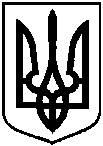 ПроектОприлюднено «__»_____2017 рокувід ____ _______2017 року №        - МРм. Сумивід ____ _______2017 року №        - МРм. СумиПро звіт начальника  відділу транспорту, зв’язку та телекомунікаційних послуг Сумської міської ради Яковенко С.В.Начальник  відділу транспорту, зв’язку та телекомунікаційних послуг Сумської міської ради     С.В. Яковенко 